znak postępowania: ZZP.271.03.2012.KS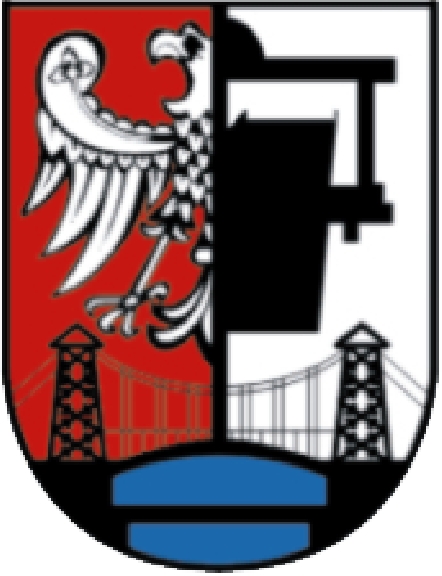 „Zakup i dostawa pomocy i materiałów dydaktycznych do prowadzenia zajęć w ramach projektu: Indywidualizacja szansą na lepszy start”
                                                                                                     Z A T W I E R D Z A MBURMISTRZ OZIMKAMAREK KORNIAK(podpis kierownika Zamawiającego lub osoby upoważnionej)Niniejsza Specyfikacja Istotnych Warunków Zamówienia,składa się z następujących części:Część I: Instrukcja dla Wykonawców               załączniki do SIWZ:Opis przedmiotu zamówienia – część IOpis przedmiotu zamówienia – część IIOpis przedmiotu zamówienia – część IIIOpis przedmiotu zamówienia – część IVOpis przedmiotu zamówienia – część VOpis przedmiotu zamówienia – część VIOpis przedmiotu zamówienia – część VIIFormularz ofertowyCzęść II: Formularze:Wzór Oferty,Załącznik nr 1 do oferty – wzór oświadczenia Wykonawcy z art. 22 Prawa zamówień publicznych,Załącznik nr 2 do oferty – wzór oświadczenia Wykonawcy z art. 24 Prawa zamówień publicznychZałącznik nr 3 do oferty – wzór oświadczenia Wykonawcy – osoby fizycznej w zakresie art. 24 ust. 1 pkt 2 Prawa zamówień publicznychZałączniki nr 4A-4H do oferty – opis pomocy i materiałów dydaktycznych dostarczanych przez WykonawcówCzęść III: Projekt umowySPIS TREŚCI:ROZDZIAŁ I. NAZWA ORAZ ADRES ZAMAWIAJĄCEGO	4ROZDZIAŁ II. TRYB UDZELENIA ZAMÓWIENIA	4ROZDZIAŁ III. OPIS PRZEDMIOTU ZAMÓWIENIA	4ROZDZIAŁ IV. ZAMÓWIENIA UZUPEŁNIAJĄCE	6ROZDZIAŁ V. TERMIN WYKONANIA ZAMÓWIENIA	6ROZDZIAŁ VI. WARUNKI UDZIAŁU W POSTĘPOWANIU ORAZ OPIS SPOSOBU DOKONYWANIA OCENY SPEŁNIANIA TYCH WARUNKÓW	6ROZDZIAŁ VII. WYKAZ OŚWIADCZEŃ I DOKUMENTÓW JAKIE MAJĄ  DOSTARCZYĆ WYKONAWCY W CELU POTWIERDZENIA SPEŁNIANIA WARUNKÓW UDZIAŁU W POSTĘPOWANIU	7ROZDZIAŁ VIII. SPOSÓB KOMUNIKACJI ZAMAWIAJĄCEGO Z WYKONAWCAMI	9ROZDZIAŁ IX. WYMAGANIA DOTYCZĄCE WADIUM	9ROZDZIAŁ X. TERMIN ZWIĄZANIA OFERTĄ	10ROZDZIAŁ XI. OPIS SPOSOBU PRZYGOTOWANIA OFERTY	10ROZDZIAŁ XII. MIEJSCE ORAZ TERMIN SKŁADANIA I OTWARCIA OFERT	13ROZDZIAŁ XIII. OPIS SPOSOBU OBLICZANIA CENY OFERTOWEJ	13ROZDZIAŁ XIV. OPIS KRYTERIÓW, KTÓRYMI ZAMAWIAJĄCY BĘDZIE SIĘ KIEROWAŁ PRZY WYBRZE OFERTY, WRAZ Z PODANIEM ZNACZENIA TYCH KRYTERIÓW ORAZ SPOSOBU OCENY OFERT	14ROZDZIAŁ XV. INFORMACJE O FORMALNOŚCIACH, JAKIE POWINNY ZOSTAĆ DOPEŁNIONE PO WYBORZE OFERTY W CELU ZAWARCIA UMOWY W SPRAWIE ZAMÓWIENIA PUBLICZNEGO	14ROZDZIAŁ XVI. ZABEZPIECZENIE NALEŻYTEGO WYKONANIA UMOWY	15ROZDZIAŁ XVII. ISTOTNE DLA STRON POSTANOWIENIA DOTYCZĄCE UMOWY	15ROZDZIAŁ XVIII. POUCZENIE O ŚRODKACH OCHRONY PRAWNEJ	15ROZDZIAŁ XIX PODWYKONAWSTWO	16ROZDZIAŁ XX. ZAMÓWIENIA CZĘŚCIOWE	16ROZDAIAŁ XXI. UMOWA RAMOWA	16ROZDZIAŁ XXIII. OFERTY WARIANTOWE	16ROZDZIAŁ XXIV. WALUTA OBCA	16ROZDZIAŁ XXV. AUKCJA ELEKTRONICZNA	16ROZDZIAŁ XXVI. ZWROT KOSZTÓW UDZIAŁU W POSTĘPOWANIU	16ROZDZIAŁ XXVII. ZALICZKI	16ROZDZIAŁ XXVIII WYMAGANIA DOTYCZACE ZATRUDNIENIA	17ROZDZIAŁ XXIII. POSTANOWIENIA KOŃCOWE	17Zamawiającym jest Gmina Ozimek reprezentowana przez Burmistrza Ozimka, który działa przy pomocy urzęduAdres i siedziba Zamawiającego 46 – 040 OzimekUl. Dzierżona 4 BTel. 77 46 22 800      fax. 77 46 22 811www.ozimek.plprzetargi@ugim.ozimek.plGodziny pracy urzęduPoniedziałek – piątek od 7:30 – 15:30 Postępowanie prowadzone jest zgodnie z przepisami ustawy z dnia 29 stycznia 2004 roku Prawo zamówień publicznych –w Dz. U. z 2010 r. Nr 113 poz. 759, Nr 161 poz. 1078, a także wydane na podstawie niniejszej ustawy Rozporządzenia wykonawcze dotyczące przedmiotowego zamówienia publicznego, w szczególności:Rozporządzenie Prezesa Rady Ministrów z dnia 30 grudnia 2009 r. w sprawie rodzajów dokumentów, jakich może żądać zamawiający od wykonawcy, oraz form, w jakich 
te dokumenty mogą być składane (Dz. U. z 2009 r. Nr 226 poz. 1817),Rozporządzenie Prezesa Rady Ministrów z dnia 23 grudnia 2009 r. w sprawie średniego kursu złotego w stosunku do euro stanowiącego podstawę przeliczania wartości zamówień publicznych (Dz. U. z 2009 r. Nr 224 poz. 1796),Rozporządzenie Prezesa Rady Ministrów z dnia 23 grudnia 2009 r. w sprawie kwot wartości zamówień oraz konkursów, od których uzależniony jest obowiązek przekazywania ogłoszeń Urzędowi Oficjalnych Publikacji Wspólnot Europejskich (Dz. U. z 2009 r. Nr 224 poz. 1795).  Postępowanie prowadzone jest w trybie przetargu nieograniczonego zgodnie z art. 39, o wartości szacunkowej poniżej progów ustalonych na podstawie art. 11 ust. 8 Prawa zamówień publicznych.W zakresie nieuregulowanym w niniejszej specyfikacji istotnych warunków zamówienia    zastosowanie mają przepisy ustawy Prawo zamówień publicznychPostępowanie prowadzone jest w procedurze właściwej dla zamówienia o wartości szacunkowej nie przekraczającej kwoty 200.000 Euro dla usług. ROZDZIAŁ III. OPIS PRZEDMIOTU ZAMÓWIENIAPrzedmiotem zamówienia jest zakup wraz z dostawą pomocy i materiałów dydaktycznych w ramach projektu: Indywidualizacja szansą na lepszy start, do prowadzenia następujących zajęć:Zajęcia dla dzieci ze specyficznymi trudnościami w czytaniu i pisaniu, w tym także zagrożonych ryzykiem dysleksji.Zajęcia dla dzieci z trudnościami w zdobywaniu umiejętności matematycznych. Zajęcia logopedyczne dla dzieci z zaburzeniami rozwoju mowy. Zajęcia rozwijające zainteresowania uczniów szczególnie uzdolnionych ze szczególnym uwzględnieniem nauk przyrodniczych.Zajęcia rozwijające zainteresowania uczniów szczególnie uzdolnionych ze szczególnym uwzględnieniem nauk matematyczno-przyrodniczych.Gimnastyka korekcyjna dla dzieci z wadami postawy.zajęcia socjoterapeutyczne i psychoedukacyjne dla dzieci z zaburzeniami komunikacji społecznejProjekt współfinansowany jest przez Unię Europejską w ramach środków Europejskiego Funduszu Społecznego z Programu Operacyjnego Kapitał Ludzki, Priorytet IX - Rozwój wykształcenia i kompetencji w regionach, Działanie 9.1 - Wyrównywanie szans edukacyjnych i zapewnienie wysokiej jakości usług edukacyjnych świadczonych w systemie oświaty, Poddziałanie 9.1.2 - Wyrównywanie szans edukacyjnych uczniów z grup o utrudnionym dostępie do edukacji oraz zmniejszanie różnic w jakości usług edukacyjnych.Niniejsze zamówienie zostało podzielone na następujące 7 części:Część IPrzedmiotem zamówienia jest zakup wraz z dostawą pomocy dydaktycznych do zajęć dla dzieci ze specyficznymi trudnościami w czytaniu i pisaniu, w tym także zagrożonych ryzykiem dysleksji.Szczegółowy opis przedmiotu zamówienia zawiera załącznik nr 1 do Specyfikacji Istotnych Warunków Zamówienia. Część IIPrzedmiotem zamówienia jest zakup wraz z dostawą pomocy dydaktycznych do zajęć dla dzieci z trudnościami w zdobywaniu umiejętności matematycznych.Szczegółowy opis przedmiotu zamówienia zawiera załącznik nr 2 do Specyfikacji Istotnych Warunków Zamówienia. Część IIIPrzedmiotem zamówienia jest zakup wraz z dostawą pomocy dydaktycznych do zajęć logopedycznych dla dzieci z zaburzeniami rozwoju mowy.Szczegółowy opis przedmiotu zamówienia zawiera załącznik nr 3 do Specyfikacji Istotnych Warunków Zamówienia. Część IVPrzedmiotem zamówienia jest zakup wraz z dostawą pomocy dydaktycznych do zajęć socjoterapeutycznych i psychoedukacyjnych dla dzieci z zaburzeniami komunikacji społecznej.Szczegółowy opis przedmiotu zamówienia zawiera załącznik nr 4 do Specyfikacji Istotnych Warunków Zamówienia. Część VPrzedmiotem zamówienia jest zakup wraz z dostawą pomocy dydaktycznych do zajęć z gimnastyki korekcyjnej dla dzieci z wadami postawy.Szczegółowy opis przedmiotu zamówienia zawiera załącznik nr 5 do Specyfikacji Istotnych Warunków Zamówienia. Część VIPrzedmiotem zamówienia jest zakup wraz z dostawą pomocy dydaktycznych do zajęć rozwijających zainteresowania dla uczniów szczególnie uzdolnionych ze szczególnym uwzględnieniem nauk matematyczno – przyrodniczychSzczegółowy opis przedmiotu zamówienia zawiera załącznik nr 6 do Specyfikacji Istotnych Warunków Zamówienia. Część VIIPrzedmiotem zamówienia jest zakup wraz z dostawą materiałów szkolnych i papierniczych do prowadzenia zajęćSzczegółowy opis przedmiotu zamówienia zawiera załącznik nr 7 do Specyfikacji Istotnych Warunków Zamówienia. Wykonawca zobowiązany jest dostarczyć pomoce i materiały dydaktyczne 
 w  pogrupowanych pakietach według ww. części.Zamawiający wymaga, aby wszystkie pomoce dydaktyczne posiadały atesty/ normy/ homologacje dopuszczające do użytkowania, zgodnie z obowiązującymi przepisami prawa. Wspólny Słownik Zamówień (CPV): 39 16 21 00 – 6 pomoce dydaktyczneO udzielenie zamówienia mogą ubiegać się Wykonawcy, którzy spełniają warunki dotyczące:posiadania uprawnień do wykonywania określonej działalności lub czynności, jeżeli przepisy prawa nakładają obowiązek ich posiadania Zamawiający nie opisuje sposobu dokonywania oceny spełnienia przedmiotowego warunku, ponieważ nie ma on zastosowania w niniejszym postępowaniu. posiadania wiedzy i doświadczenia;Zamawiający nie opisuje sposobu dokonywania oceny spełnienia przedmiotowego w sposób szczególny. Zamawiający oceni warunek posiadanie wiedzy i doświadczenia na podstawie oświadczenia – załącznik nr 1 do ofertyOcena spełnienia w/w warunku dokonana zostanie zgodnie z formułą spełnia- nie spełniadysponowania odpowiednim potencjałem technicznym oraz osobami zdolnymi do wykonania zamówienia;Zamawiający nie opisuje sposobu dokonywania oceny spełnienia przedmiotowego w sposób szczególny. Zamawiający oceni ww. warunek na podstawie oświadczenia – załącznik nr 1 do ofertyOcena spełnienia w/w warunku dokonana zostanie zgodnie z formułą spełnia- nie spełniaznajdowania się w sytuacji ekonomicznej i finansowej zapewniającej wykonanie zamówienia;Zamawiający nie opisuje sposobu dokonywania oceny spełnienia przedmiotowego w sposób szczególny. Zamawiający oceni ww. warunek na podstawie oświadczenia – załącznik nr 1 do ofertyOcena spełnienia w/w warunku dokonana zostanie zgodnie z formułą spełnia- nie spełniaoraz nie podlegają wykluczeniu z postępowania o udzielenie zamówienia w związku z brakiem podstaw do wykluczenia z powodu niespełnienia warunków, o których mowa w art. 24 ust. 1 ustawy1.  W celu wykazania spełnienia warunków udziału w postępowaniu opisanych w pkt VI, każdy z Wykonawców powinien przedłożyć wraz z ofertą następujące oświadczenia lub dokumenty:(Dla każdej części)oświadczenie Wykonawcy o spełnianiu warunków określonych w art. 22 ust. 1 Pzp, stanowiące załącznik nr 1 do  oferty;W przypadku wspólnego ubiegania się dwóch lub więcej Wykonawców  o udzielenie niniejszego zamówienia, oceniane będzie łącznie spełnienie warunku - w tym celu dokumenty ma obowiązek złożyć ten lub Ci z Wykonawców, którzy w imieniu wszystkich wykazywać będą spełnianie tego warunku.W celu potwierdzenia niepodlegania wykluczeniu na podstawie art. 24 ust. 1 Pzp, każdy z Wykonawców powinien przedłożyć wraz z ofertą następujące oświadczenia lub dokumenty:oświadczenie Wykonawcy, o braku podstaw do wykluczenia z postępowania na podstawie art. 24 Pzp, stanowiące załącznik nr 2 do formularza ofertyaktualny odpis z właściwego rejestru, jeżeli odrębne przepisy wymagają wpisu do rejestru w celu wykazania braku podstaw do wykluczenia w oparciu o art. 24 ust. 1 pkt 2 Pzp wystawionego nie wcześniej niż 6 miesięcy przed upływem terminu składania wniosków o dopuszczenie do udziału w postępowaniu o udzielenie zamówienia albo składania ofert, a w stosunku do osób fizycznych oświadczenia w zakresie art. 24 ust. 1 pkt 2 Pzp, stanowiące załącznik nr 3 do oferty;W przypadku oferty składanej przez wykonawców ubiegających się wspólnie o udzielenie zamówienia, dokumenty potwierdzające, że wykonawca nie podlega wykluczeniu składa każdy z Wykonawców oddzielnie – w tym oświadczenie wymienione w pkt. 1.W przypadku spółki cywilnej dokumenty wymienione w punkcie VII.2 składa każdy wspólnik osobno. Dokumenty podmiotów zagranicznych:Jeżeli wykonawca ma siedzibę lub miejsce zamieszkania poza terytorium Rzeczypospolitej Polskiej, przedkłada zamiast dokumentów, o których mowa w pkt 2:ppkt 2-4  - składa dokument lub dokumenty wystawione w kraju, w którym ma siedzibę lub miejsce zamieszkania, potwierdzające odpowiednio, że:nie otwarto jego likwidacji ani nie ogłoszono upadłości;Dokumenty, o których mowa w ppkt 1 lit. a, powinny być wystawione nie wcześniej niż 6 miesięcy przed upływem terminu składania wniosków o dopuszczenie do udziału w postępowaniu o udzielenie zamówienia albo składania ofert. Jeżeli w miejscu zamieszkania osoby lub w kraju, w którym wykonawca ma siedzibę lub miejsce zamieszkania, nie wydaje się dokumentów, o których mowa w pkt 1, zastępuje się je dokumentem zawierającym oświadczenie złożone przed notariuszem, właściwym organem sądowym, administracyjnym albo organem samorządu zawodowego lub gospodarczego odpowiednio miejsca zamieszkania osoby lub kraju, w którym wykonawca ma siedzibę lub miejsce zamieszkania.Wykonawca może polegać na wiedzy i doświadczeniu, potencjale technicznym, osobach zdolnych do wykonania zamówienia lub zdolnościach finansowych innych podmiotów, niezależnie od charakteru prawnego łączących go z nimi stosunków. Wykonawca w takiej sytuacji zobowiązany jest udowodnić Zamawiającemu, iż będzie dysponował zasobami niezbędnymi do realizacji zamówienia, w szczególności przedstawiając w tym celu pisemne zobowiązanie tych podmiotów do oddania mu do dyspozycji niezbędnych zasobów na okres korzystania z nich przy wykonaniu zamówienia (art. 26 ust. 2b ustawy Pzp).Ocena spełniania warunków dokonana zostanie w oparciu o informacje zawarte w wymaganych dokumentach i oświadczeniach, zgodnie z formułą „spełnia - nie spełnia".Wykonawcy wspólnie ubiegający się o udzielenie niniejszego zamówienia zobowiązani są do ustanowienia Pełnomocnika celem reprezentowania ich w niniejszym postępowaniu albo reprezentowania ich w postępowaniu i zawarcia umowy w sprawie zamówienia publicznegoWspólników spółki cywilnej traktuje się jak Wykonawców występujących wspólniePonadto obok dokumentów potwierdzających spełnienie warunków udziału w postępowaniu Wykonawca składa:ofertę, wg wzoru oferty, stanowiącego część II SIWZ;dokument ustanawiający Pełnomocnika do reprezentowania Wykonawców wspólnie ubiegających się o udzielenie niniejszego zamówienia albo reprezentowania w postępowaniu i zawarcia umowy w sprawie niniejszego zamówienia publicznego – w przypadku, gdy Wykonawcy składają wspólną ofertę, a podpisywana jest przez pełnomocnika;Inne dokumenty jakie należy dostarczyć przed podpisaniem umowy:Wpis do EDG w celu prawidłowego określenia stron umowy – w przypadku firm.W przypadku spółki cywilnej Wykonawcy zobowiązani są dostarczyć przed podpisaniem umowy, umowy spółki cywilnej w celu prawidłowego określenia reprezentacji spółki.Ceny jednostkowe poszczególnych materiałów i pomocy dydaktycznych przygotowane w oparciu o załączniki do oferty 4A- 4H.są składane w formie oryginału lub kopii poświadczonej „ZA ZGODNOŚĆ Z ORYGINAŁEM” przez Wykonawcę. Pełnomocnictwa należy złożyć w oryginale lub poświadczonej przez notariusza kopii. Dokumenty sporządzone w języku obcym są składane wraz z tłumaczeniem na język polski, poświadczonym – jak wyżej – przez Wykonawcę.W przypadku wykonawców wspólnie ubiegających się o udzielenie zamówienia oraz w przypadku podmiotów określonych w pkt 4, kopie dokumentów dotyczących odpowiednio wykonawcy lub tych podmiotów są poświadczone za zgodność z oryginałem przez wykonawcę lub te podmioty.Jeżeli termin składania ofert ulegnie przesunięciu, wówczas dokumenty, które do tego czasu utraciły swą ważność winny zostać uaktualnione.W prowadzonym postępowaniu wszelkie oświadczenia, wnioski, zawiadomienia oraz informacje Zamawiający i Wykonawca przekazywać będą drogą elektroniczną, (jednakże zawsze dopuszczalna jest forma pisemna). W przypadku, gdyby Wykonawca nie posiadał poczty elektronicznej porozumiewanie będzie następowało za pomocą faksu. Strona, która otrzymuje dokumenty lub  informacje pocztą elektroniczną, lub wyjątkowo faksem, zobowiązana jest bez wezwania strony przekazującej dokument lub informację do niezwłocznego potwierdzenia faktu ich otrzymania. Jednocześnie zobowiązuje Wykonawców do przekazania treści oświadczeń, wniosków, zawiadomień oraz informacji w formie pisemnej.   Za datę powzięcia wiadomości uważa się dzień, w którym strony postępowania otrzymały informację za pomocą poczty elektronicznej lub faxu.Dokumenty należy składać w oryginale lub kopii poświadczonej za zgodność z oryginałem przez WykonawcęW przypadku składania elektronicznych dokumentów powinny być one opatrzone prze Wykonawcę bezpiecznym podpisem elektronicznym weryfikowanym za pomocą ważnego kwalifikowanego certyfikatu.W przypadku braku potwierdzenia otrzymania wiadomości przez Wykonawcę domniemuje się, iż  pismo wysłane przez Zamawiającego na ostatni znany adres mailowy lub numer faksu podany przez Wykonawcę zostało mu doręczone w sposób umożliwiający zapoznanie się Wykonawcy z tym pismem.Adres strony internetowej Zamawiającego: www.bip.ozimek.pl  Adres poczty elektronicznej Zamawiającego:        Katarzyna Szewczyk  przetargi@ugim.ozimek.plOsobami upoważnionymi do kontaktowania się z Wykonawcami są:w sprawach dotyczących przedmiotu zamówienia:Iwona Wiercińska     i. wiercinska@ugim.ozimek.pl,tel. 077/46 22 835w sprawach dotyczących procedury przetargowej:                    Katarzyna Szewczyk - przetargi@ugim.ozimek.pl,                                       Tel. 077/46 22 869Porozumiewanie się Wykonawcy z uprawnionymi pracownikami odbywać się może w godz. od 8.00 do 15.00 w dni powszednie od poniedziałku do piątku. W przypadku gdy zostanie złożony do Zamawiającego wniosek o udostępnienie dokumentów(w przypadku ofert - tylko w części nie zastrzeżonej przez Wykonawców), Zamawiający wyznaczy Wykonawcy termin, miejsce i spisze protokół z tej czynności. Protokół wraz z załącznikami jest jawny. Załączniki do protokołu udostępnia się po dokonaniu wyboru najkorzystniejszej oferty lub unieważnieniu postępowania z tym, że oferty udostępnia się od chwili ich otwarcia.Zamawiający nie wymaga wniesienia wadiumWykonawca pozostaje związany złożoną ofertą przez 30 dni. Bieg terminu związania ofertą rozpoczyna się wraz z upływem terminu składania ofert.Wykonawca samodzielnie lub na wniosek Zamawiającego może przedłużyć termin związania ofertą, z tym, że Zamawiający może tylko raz, co najmniej na 3 dni przed upływem terminu związania ofertą, zwrócić się do Wykonawców o wyrażenie zgody na przedłużenie tego terminu o oznaczony okres, nie dłuższy jednak niż 60 dni.Zasady ogólne:Każdy Wykonawca może złożyć jedną ofertę obejmującą cały przedmiot zamówienia, lub na poszczególne części.            Oferta musi być sporządzona w języku polskim, z zachowaniem formy pisemnej pod rygorem nieważności.Treść oferty musi odpowiadać treści SIWZ. Złożenie większej liczby ofert, oferty zawierającej rozwiązania alternatywne lub oferty wariantowej spowoduje odrzucenie wszystkich ofert złożonych przez danego Wykonawcę.Wykonawca składający dokumenty w innym języku niż polski zobowiązany jest do złożenia ich wraz z tłumaczeniem na język polski przez Wykonawcę.Oferta wraz z załącznikami winna być podpisana przez osobę/y upoważnioną/e do reprezentowania Wykonawcy i składania oświadczeń woli w imieniu Wykonawcy, figurującą w rejestrze lub wypisie z ewidencji działalności gospodarczej; Za osoby uprawnione do podpisywania oferty i składania oświadczeń w imieniu Wykonawców uznaje się:Osoby wskazane w prowadzonych przez sądy rejestrach przedsiębiorców lub rejestrach spółdzielni.Osoby wskazane w zaświadczeniach o wpisie do ewidencji działalności gospodarczej.Osoby legitymujące się odpowiednim pełnomocnictwem udzielonym przez ww. osoby. W przypadku podpisania oferty i jej załączników przez pełnomocnika Wykonawcy, pełnomocnictwo posiadające zakres (podpisane przez osoby reprezentujące osobę prawną lub fizyczną) musi być dołączone do oferty.Wspólników, jeżeli Wykonawca prowadzi działalność w formie spółki cywilnej. Jeżeli oferta, załączniki będą podpisane przez inną osobę niż wymienioną powyżej, do oferty należy dołączyć pełnomocnictwo określające jego zakres oraz podpisane przez osoby uprawnione do reprezentacji Wykonawcy;żadne dokumenty wchodzące w skład oferty, w tym również te przedstawiane w formie oryginałów (za wyjątkiem oryginału gwarancji), nie podlegają zwrotowi przez Zamawiającego.Wykonawca ponosi wszelkie koszty związane z przygotowaniem i złożeniem oferty.2. Forma ofertyKażdy dokument składający się na ofertę musi być czytelny.Podpis winien być czytelny bądź opatrzony pieczęcią identyfikującą osobę składającą podpis;Każda poprawka w treści oferty, a w szczególności każde przerobienie, przekreślenie, uzupełnienie, nadpisanie, przesłonięcie korektorem, etc. powinno być parafowane przez Wykonawcę.Wzory dokumentów dołączonych do niniejszej SIWZ powinny zostać wypełnione przez Wykonawcę i dołączone do oferty bądź też przygotowane przez Wykonawcę  zgodnie z ich treścią.We wszystkich przypadkach, gdzie jest mowa o pieczątkach, Zamawiający dopuszcza złożenie czytelnego zapisu o treści pieczęci, np.: nazwa firmy, siedziba lub czytelny podpis w przypadku pieczęci imiennej.Wszystkie niezapisane, wykropkowane, bądź inne puste/oznaczone miejsca w ofercie Wykonawca uzupełnia [wpis, postawienie pieczęci, itp.] lub wykreśla. W przypadku, gdy jakakolwiek część dokumentów nie dotyczy Wykonawcy – Wykonawca wpisuje: „nie dotyczy".W przypadku załączenia do oferty innych materiałów niż wymagane przez Zamawiającego pożądane jest, aby stanowiły one odrębną część niezłączoną z ofertą w sposób trwały. Materiały takie nie będą podlegały ocenie przez Zamawiającego.Oferta musi być złożona w opakowaniu:nieprzejrzystym, zamkniętym;zaadresowana następująco:W przypadku złożenia oferty w innej formie Zamawiający nie ponosi odpowiedzialności za jej przedwczesne otwarcie.W wypadku dostarczenia oferty pocztą na kopercie należy napisać:              „dostarczyć do dnia 26.03.2012r.  do godz. 10.00” Zmiana i wycofanie oferty:Skuteczność zmian lub wycofania złożonej oferty.Wykonawca może wprowadzić zmiany lub wycofać złożoną przez siebie ofertę. Zmiany lub wycofanie złożonej oferty są skuteczne tylko wówczas, gdy zostały dokonane przed upływem terminu składania ofert.Zmiana złożonej oferty.Zmiany, poprawki lub modyfikacje złożonej oferty muszą być złożone w miejscu i według zasad obowiązujących przy składaniu oferty. Odpowiednio opisane koperty(paczki) zawierające zmiany należy dodatkowo opatrzyć dopiskiem "ZMIANA". W przypadku złożenia kilku „ZMIAN” kopertę (paczkę) każdej „ZMIANY” należy dodatkowo opatrzyć napisem „zmiana nr .....”.Wycofanie złożonej oferty.Wycofanie złożonej oferty następuje poprzez złożenie pisemnego powiadomienia przez Wykonawcę. Wycofanie należy złożyć w miejscu i według zasad obowiązujących przy składaniu oferty.Informacje stanowiące tajemnice przedsiębiorstwa:oświadczenia i zaświadczenia składane w trakcie postępowania stanowiące tajemnicę przedsiębiorstwa w rozumieniu przepisów ustawy o zwalczaniu nieuczciwej konkurencji, co do których Wykonawca zastrzega, że nie mogą być udostępniane, należy załączyć osobno. Oznacza to, że przedmiotowe dokumenty stanowią tajemnicę przedsiębiorstwa w rozumieniu ustawy z dnia 16 kwietnia 1993 r. o zwalczaniu nieuczciwej konkurencji (t.j. Dz. U. z 2003 r. Nr 153, poz. 1503 ze zm.), dokumenty te powinny być odrębną częścią nie złączoną w sposób trwały z ofertą. Wykonawca nie może zastrzec informacji dotyczących ceny, terminu wykonania zamówienia, okresu gwarancji i warunków płatności zawartych w ofercie.Wyjaśnienie i zmiana treści SIWZ1. Wyjaśnianie treści SIWZ.Wykonawca może zwrócić się do Zamawiającego o wyjaśnienie treści siwz. Zamawiający niezwłocznie udzieli wyjaśnień, jednak nie później niż na 2 dni przed upływem terminu składania ofert, pod warunkiem, że wniosek o wyjaśnienie treści SIWZ wpłynął do Zamawiającego nie później niż do końca dnia, w którym upływa połowa wyznaczonego terminu składania ofert.przedłużenie terminu składania ofert nie wpływa na bieg terminu złożenia wniosku, o którym mowa w ppkt. 1,jeżeli wniosek, o którym mowa w ppkt. 1 dotyczy udzielonych wyjaśnień Zamawiający może udzielić wyjaśnień, albo pozostawić wniosek bez rozpoznania,Zamawiający jednocześnie przekaże treść zapytań wraz z wyjaśnieniami wszystkim Wykonawcom, którym przekazano SIWZ, bez ujawniania źródła zapytania oraz zamieści na własnej stronie internetowej, na której udostępniono SIWZ.Zmiany w treści SIWZw uzasadnionych przypadkach Zamawiający może przed upływem terminu składania ofert, zmienić treść niniejszej SIWZ. Dokonaną w ten sposób zmianę SIWZ Zamawiający przekaże niezwłocznie wszystkim Wykonawcom, którym przekazano niniejszą SIWZ, a także zamieści przedmiotową zmianę na stronie internetowej www.bip.ozimek.pl, na której SIWZ jest udostępniona (zakładka Przetargi i zamówienia publiczne) – pod ogłoszeniem o zamówieniu, jeżeli zmiana treści SIWZ prowadzi do zmiany treści ogłoszenia o zamówieniu, Zamawiający zamieszcza ogłoszenie o zmianie ogłoszenia w Biuletynie Zamówień Publicznych. jeżeli w wyniku zmiany treści SIWZ nieprowadzącej do zmiany treści ogłoszenia o zamówieniu jest niezbędny dodatkowy czas na wprowadzenie zmian w ofertach, Zamawiający przedłuży termin składania ofert i poinformuje o tym Wykonawców, którym przekazano SIWZ, zamieści informację na stronie internetowej, na której SIWZ jest udostępniona, zamieści ogłoszenie o zmianie ogłoszenia w Biuletynie Zamówień Publicznych. w przypadku rozbieżności pomiędzy treścią niniejszej SIWZ, a treścią udzielonych odpowiedzi, jako obowiązującą należy przyjąć treść pisma zawierającego późniejsze oświadczenie Zamawiającego. Zmiany są każdorazowo wiążące dla Wykonawców.Zamawiający zgodnie z art. 26 ust.3 ustawy Prawo zamówień publicznych wezwie Wykonawców, którzy w określonym terminie nie złożyli wymaganych przez Zamawiającego oświadczeń lub dokumentów, lub którzy nie złożyli pełnomocnictw albo którzy złożyli wymagane przez Zamawiającego oświadczenia lub dokumenty zawierające błędy lub którzy złożyli wadliwe pełnomocnictwa do ich złożenia w wyznaczonym terminie. Złożone na wezwanie Zamawiającego oświadczenia lub dokumenty powinny potwierdzać spełnianie przez Wykonawcę warunków udziału w postępowaniu oraz spełnianie przez oferowane roboty budowlane wymagań określonych przez Zamawiającego nie później niż w dniu, w którym upłynął termin składania ofert.  Zamawiający poprawi w ofercie: oczywiste omyłki pisarskie, oczywiste omyłki rachunkowe, z uwzględnieniem konsekwencji rachunkowych dokonanych poprawek inne omyłki polegające na niezgodności oferty ze specyfikacją istotnych warunków zamówienia, nie powodujące istotnych zmian w treści oferty niezwłocznie Zawiadamiając o tym Wykonawcę, którego oferta została poprawiona. Wykonawca w terminie trzech dni od dnia doręczenia zawiadomienia może nie wyrazić zgody na poprawienie omyłki o której mowa w pkt. 8 ppkt 3). Oferty należy przesłać na adres Zamawiającego lub złożyć osobiście w BIURZE PODAWCZYM (parter) – do dnia 26 marca 2012r. do godz.10.00 UWAGA – za termin złożenia oferty uznaje się datę i godzinę potwierdzenia odbioru przesyłki przez Zamawiającego.Oferty złożone po terminie będą zwrócone zgodnie z art. 84 ust. 2 ustawy PZPNa Wykonawcy spoczywa obowiązek dostarczenia oferty do godz. 10.00 Zamawiający może przedłużyć termin składania ofert, informując o tym wszystkich wykonawców, zgodnie z art. 38 ust. 6 PZP.Otwarcie ofert:Publiczne otwarcie złożonych ofert nastąpi w siedzibie Zamawiającego w pok. Nr 20 /Sala Narad/ w dniu 26 marca 2012r. o godz. 10.15otwarcie ofert jest jawne;bezpośrednio przed otwarciem ofert Zamawiający poda kwotę, jaką zamierza przeznaczyć na sfinansowanie zamówienia;Podczas otwarcia ofert odczytane zostaną: nazwy (firmy) oraz adresy Wykonawców, a także informacje dotyczące ceny, terminu wykonania zamówienia, warunków płatności, okresu gwarancji zawartych w ofercie.Podstawą obliczenia ceny za wykonanie przedmiotu zamówienia jest opis przedmiotu zamówienia.Podana w ofercie cena ofertowa w zakresie każdej części musi uwzględniać wszystkie zobowiązania wynikające z SIWZ oraz jej załączników. Cena ofertowa winna obejmować wszystkie koszty, jakie poniesie Wykonawca związane z wykonaniem przedmiotu zamówienia z tytułu należnej oraz zgodnej z obowiązującymi przepisami realizacji przedmiotu zamówienia i musi zawierać wszelkie składniki związane z wykonaniem zamówienia, takie jak koszty dostawy (transportu), wniesienie, ustawienie, podatek VAT.Cenę ofertową za wykonanie przedmiotu zamówienia należy przedstawić wypełniając 
załącznik nr 1 do SIWZ, podając cenę ofertową na poszczególne pozycję oraz cenę ogólną za zrealizowanie danej części, na którą Wykonawca składa ofertę. Do oferty należy dołączyć wypełniony załącznik 4A/4B/4C/4D/4E/4F/4G/4H odpowiedni dla danej części do oferty lub wszystkie w przypadku składania oferty na wszystkie części. Podana w ofercie cena musi być wyrażona w złotych polskich cyfrowo i słownie brutto. Cenę brutto oferty należy wyliczyć zgodnie z obowiązującymi  stawkami podatku VATCenę podaną w Formularzu Ofertowym należy podać z dokładnością do dwóch miejsc po przecinku.Ceny określone przez Wykonawcę nie podlegają zmianom.Sposób zapłaty i rozliczenia za realizację niniejszego zamówienia, określone zostały w projekcie umowy.Zamawiający poprawi oczywiste omyłki rachunkowe, z uwzględnieniem konsekwencji rachunkowych dokonanych poprawek, stosownie do treści art. 87 Pzp, Zamawiający zawiadomi Wykonawcę, którego oferta została poprawionaNie dopuszcza się stosowania opustów i rabatów.1.   Zamawiający oceni i porówna jedynie te oferty, które:zostaną złożone przez Wykonawców niewykluczonych przez Zamawiającego z niniejszego postępowania;nie zostaną odrzucone przez Zamawiającego.2.   Kryterium oceny ofert stanowi: najniższa cena – 100%3. Kryterium ceny będzie oceniane na podstawie ceny brutto, podanej w formularzu ofertowym, z zastrzeżeniem ppkt 4 i przeliczone wg wzoru:C = najniższa oferowana cena spośród wszystkich ofert / cena badanej oferty x 100Wybrana zostanie oferta, która uzyska najwyższą ilość punktów w kryterium ceny.Jeżeli złożono ofertę, której wybór prowadziłby do powstania obowiązku podatkowego Zamawiającego zgodnie z przepisami o podatku od towarów i usług w zakresie dotyczącym wewnątrzwspólnotowego nabycia towarów, Zamawiający w celu oceny takiej oferty dolicza do przedstawionej w niej ceny podatek od towarów i usług, który miałby obowiązek wypłacić zgodnie z obowiązującymi przepisami.O wyborze oferty Zamawiający zawiadamia niezwłocznie Wykonawców, którzy ubiegali się o udzielenie zamówienia o:Wyborze najkorzystniejszej oferty podając nazwę (firmę) albo imię i nazwisko, siedzibę albo miejsce zamieszkania i adres Wykonawcy, którego ofertę wybrano, uzasadnienie jej wyboru oraz nazwy (firm) albo imiona i nazwiska, siedziby albo miejsca zamieszkania i adresy Wykonawców, którzy złożyli oferty, a także punktację przyznaną ofertom w każdym kryterium oceny ofert oraz łączną punktację, Wykonawcach, których oferty zostały odrzucone podając uzasadnienie faktyczne i prawne,Wykonawcach, którzy zostali wykluczeni z postępowania o udzielenie zamówienia podając uzasadnienie faktyczne i prawne,Terminie, po którego upływie umowa w sprawie zamówienia publicznego może być zawartaZamawiający zawiera umowę w sprawie zamówienia publicznego w terminie określonym w art. 94 ust. 1 pkt 2 ustawy PzpJeżeli Wykonawca, którego oferta została wybrana, uchyla się od zawarcia umowy w sprawie zamówienia publicznego, Zamawiający wybiera ofertę najkorzystniejszą spośród pozostałych ofert, bez przeprowadzania ich ponownej oceny, chyba że zachodzą przesłanki, o których mowa w art. 93 ust. 1 PZP.  Podpisanie umowy nastąpi w miejscu i czasie określonym przez Zamawiającego, o czym Wykonawca zostanie zawiadomiony na piśmie.Wykonawca najpóźniej w dniu zawarcia umowy wniesie zabezpieczenie należytego wykonania umowy na warunkach określonych w projekcie umowy,Ustala się, że umowa w sprawie zamówienia publicznego zostanie podpisana w dwóch egzemplarzach - po jednym dla każdej ze stron umowy.Zamawiający nie wymaga wniesienia zabezpieczenie należytego wykonania umowy.Istotne dla stron postanowienia dotyczące umowy i warunki umowy zostały wprowadzone do wzoru umowy – część III SIWZZamawiający przewiduje możliwość dokonania istotnych zmian w stosunku do treści oferty na podstawie której dokonano wyboru Wykonawcy, jeżeli konieczność takiej zmiany wynika z okoliczności której nie można było przewidzieć w ogłoszeniu o zamówienia lub Specyfikacji Istotnych Warunków Zamówienia.Dopuszcza się możliwość zmian postanowień zawartych w umowie, w szczególności w przypadku:zmiany przepisów prawnych mających wpływ na realizację umowy, a w szczególności na jej zakres i termin.zmiany przepisów prawnych mających wpływ na cenę umowy, a w szczególności zmiany podatku VAT.zmiany rodzaju asortymentu w przypadku wycofania danego produktu z rynkuzmianę terminów realizacji zamówienia z przyczyn niezależnych od Wykonawcy lub  Zamawiającego, które to przyczyny każda ze Stron musi udokumentować, pod  warunkiem, że takiej zgody udzieli instytucja dofinansowująca i, że Zamawiający nie straci dofinansowania  ze względu na dofinansowane zadania możliwa jest zmiana umowy w zakresie konieczności dostosowania umowy z Wykonawcą do postanowień umowy 
o dofinansowanie.Warunkiem zmiany umowy będzie udokumentowany wniosek Stron umowy, a zmiana może nastąpić w przypadku, gdy jej wprowadzenie jest konieczne dla prawidłowej realizacji zamówienia, a Strony umowy wyrażą zgodę.Wykonawcom oraz innym osobom i podmiotom wskazanym w art. 179 ust. 1 PZP, jeżeli mają lub miały interes w uzyskaniu niniejszego zamówienia oraz poniosły lub mogą ponieść szkodę w wyniku naruszenia przez Zamawiającego przepisów ustawy przysługują środki ochrony prawnej. Środki ochrony prawnej wobec ogłoszenia o zamówieniu oraz niniejszej SIWZ przysługują również organizacjom wpisanym na listę, o której mowa w art. 154 pkt 5 PZP.Środkami ochrony prawnej są:a) odwołanie – art. 180 PZP i następne,b) skarga do sądu – art. 198a PZP i następne.Odwołanie przysługuje wyłącznie wobec:opisu sposobu dokonywania oceny spełnienia warunków udziału w postępowaniu,wykluczenia odwołującego z postępowania o udzielenia zamówienia,odrzucenia oferty odwołującego się.Odwołanie powinno wskazać czynność lub zaniechanie czynności Zamawiającego, której zarzuca się niezgodność z przepisami PZP., zawierać zwięzłe przedstawienie zarzutów, określać żądanie oraz wskazywać okoliczności faktyczne i prawne uzasadniające wniesienie odwołania. Odwołanie wnosi się do Prezesa Krajowej Izby Odwoławczej.Skarga do sądu przysługuje stronom oraz uczestnikom postępowania odwoławczego na orzeczenie Krajowej Izby Odwoławczej.ROZDZIAŁ XIX PODWYKONAWSTWO Wykonawca może powierzyć wykonanie zamówienia podwykonawcom w zakresie określonym w ofercie.Zamawiający żąda wskazania przez Wykonawcę w ofercie części zamówienia, której wykonanie zamierza powierzyć podwykonawcom.W przypadku, kiedy Wykonawca zamierza powierzyć część zamówienia podwykonawcom, którzy zgodnie z art. 26 ust. 2b ustawy będą podmiotami udostępniającymi zasoby niezbędne do realizacji zamówienia, musi załączyć do oferty dokumenty tych podmiotów, wymienione w rozdz. VII pkt 2 SIWZ.ROZDZIAŁ XX. ZAMÓWIENIA CZĘŚCIOWEZamawiający dopuszcza składanie ofert częściowych na poszczególne części wymieniowe w opisie przedmiotu zamówienia.ROZDAIAŁ XXI. UMOWA RAMOWAZamawiający nie przewiduje zawarcia umowy ramowej.ROZDZIAŁ XXIII. OFERTY WARIANTOWEZamawiający nie dopuszcza składania ofert wariantowych.ROZDZIAŁ XXIV. WALUTA OBCA Zamawiający nie przewiduje rozliczeń w walucie obcej.ROZDZIAŁ XXV. AUKCJA ELEKTRONICZNAZamawiający nie przewiduje przeprowadzenia aukcji elektronicznej.ROZDZIAŁ XXVI. ZWROT KOSZTÓW UDZIAŁU W POSTĘPOWANIUZamawiający nie przewiduje zwrotu kosztów udziału w postępowania za wyjątkiem sytuacji określonej w art. 93 ust. 4 Pzp.ROZDZIAŁ XXVII. ZALICZKIZamawiający nie przewiduje udzielania Wykonawcom zaliczek na poczet wykonania          zamówieniaROZDZIAŁ XXVIII WYMAGANIA DOTYCZACE ZATRUDNIENIAZamawiający nie wymaga, aby Wykonawca zatrudniał osoby wymienione w  art. 29 ust. 4 ustawy Pzp  przy realizacji zamówienia.  W sprawach nieuregulowanych w niniejszej specyfikacji mają zastosowanie przepisy ustawy Prawo zamówień publicznych i przepisy Kodeksu Cywilnego. Załączniki do SIWZ:Opis przedmiotu zamówienia – część IOpis przedmiotu zamówienia – część IIOpis przedmiotu zamówienia – część IIIOpis przedmiotu zamówienia – część IVOpis przedmiotu zamówienia – część VOpis przedmiotu zamówienia – część VIOpis przedmiotu zamówienia – część VIIFormularz ofertowyOferta jest złożona przez W związku z ogłoszeniem zamówienia publicznego prowadzonego w trybie przetargu nieograniczonego na zadanie pn.:„Zakup i dostawa pomocy i materiałów dydaktycznych do prowadzenia zajęć w ramach projektu: Indywidualizacja szansą na lepszy start”Proponuję wykonanie zamówienia:w terminie: Akceptujemy warunki płatności określone w projekcie umowyoświadczam, że: uważam się za związanego niniejszą ofertą na czas wskazany w SIWZ;akceptuję warunki SIWZ i nie wnoszę do nich uwag;zapoznałem się z załączonym do SIWZ wzorem umowy i zobowiązuję się w przypadku  wyboru mojej oferty do zawarcia umowy na ustalonych tam warunkach, w miejscu i terminie wyznaczonym  przez zamawiającego.zamówienie zamierzamy*)/ nie zamierzamy() powierzyć podwykonawcom w następującym zakresie:.......................................... dnia .......................        (miejscowość)                         (data)                                                                                                                                                                                   ---------------------------                                                                                                             (podpis i pieczęć Wykonawcy)Załącznikami do niniejszej oferty są:…………………………….…………………………….…………………………….…………………………….Załącznik nr  1  do OfertyOświadczam(y), że:posiadam(y) uprawnienia do wykonywania określonej działalności lub czynności, jeżeli przepisy prawa nakładają obowiązek ich posiadania,posiadam(y) wiedzę i doświadczenie;dysponuję(my) odpowiednim potencjałem technicznym oraz osobami zdolnymi do wykonania zamówieniaznajduję(my) się w sytuacji ekonomicznej i finansowej zapewniającej wykonanie zamówienia.-------------------------------------------           (data, miejscowość) -------------------------------------------------(podpis Wykonawcy lub osoby upoważnionej)Załącznik nr 2 do OfertyOświadczam/y, że brak jest podstaw do wykluczenia mnie z postępowania o udzielenie zamówienia na podstawie art. 24 ust. 1 ustawy z dnia 29 stycznia 2004r. Prawo zamówień publicznych (t.j. Dz. U. z 2010r. Nr 113, poz. 759 z poźn. zm.)...................................................(miejscowość, data)                                                                             ...........................................................(podpis Wykonawcy lub osoby upoważnionej)Załącznik nr  3 do OfertyOświadczam/y, że brak jest podstaw do wykluczenia mnie z postępowania o udzielenie zamówienia na podstawie art. 24 ust. 1 pkt 2 ustawy z dnia 29 stycznia 2004r. Prawo zamówień publicznych (t.j. Dz. U. z 2010r. Nr 113, poz. 759 z poźn. zm.)...................................................(miejscowość, data)                                                                             ...........................................................(podpis Wykonawcy lub osoby upoważnionejU M O W A  ZZP.272.03.2012.KSzawarta dnia ……………….. pomiędzy:pomiędzy Gminą Ozimek , ul. ks. Jana Dzierżona 4B  46-040 Ozimek reprezentowaną przez  Marka Korniaka  - Burmistrza Ozimkazwanego dalej   „Zamawiającym”   a: zwanym dalej „Wykonawcą”,Zamawiający w wyniku przeprowadzonego postępowania przetargowego w trybie przetargu nieograniczonego zgodnie z art. 39 ustawy Prawo Zamówień Publicznych dokonał wyboru Wykonawcy na zadanie wyszczególnione w § 1 niniejszej umowy.§ 2Przedmiotem umowy jest dostawa fabrycznie nowych, nieużywanych pomocy dydaktycznych, zgodnie z ofertą Wykonawcy, stanowiącą załącznik do niniejszej umowy.Wykonawca zapewnia, że artykuły będące przedmiotem umowy są wolne od wad fizycznych i objęte gwarancją producenta.§ 3Przedmiot umowy zostanie dostarczony do Urzędu Gmin i Miasta w Ozimku,              ul.Dzierżona 4 B 46 – 040 Ozimek, w terminie do 10 dni od dnia podpisania umowy. Wykonawca zobowiązuje się do powiadomienia Zamawiającego o terminie dostawy przedmiotu umowy nie później niż 2 dni robocze przed planowanym terminem dostawy. Odbioru przedmiotu umowy dokona Komisja powołana przez Zamawiającego, która zobowiązana jest sprawdzić pomoce dydaktyczne pod względem ilościowym i  pokwitować ich odbiór  według faktury.Z czynności odbioru przedstawiciele stron spiszą protokół odbioru. Odbiór uważa się za dokonany, jeżeli protokół odbioru będzie podpisany przez obie strony bez uwag.Jeżeli w trakcie odbioru zastaną stwierdzone wady, usterki i braki dające  się usunąć, Zamawiający może odmówić odbioru przedmiotu umowy w części dotkniętej tymi wadami, usterkami lub brakami, wyznaczając termin do ich usunięcia. W tym przypadku w protokole odbioru zostaną wskazane nieodebrane elementy przedmiotu umowy ze wskazaniem terminu ich dostarczenia, nie dłuższego niż 7 dni.Po usunięciu przez Wykonawcę na własny koszt wad i/ lub usterek, Wykonawca zgłosi Zamawiającemu fakt ich usunięcia a Zamawiający po stwierdzeniu prawidłowego wykonania dokona odbioru przedmiotu umowy.Wykonawca ponosi wszystkie koszty, związane z realizacją zamówienia, w tym koszty transportu i ubezpieczenia. Towar uważa się za dostarczony, po jego dowiezieniu, złożeniu w miejscu wskazanym przez Zamawiającego, potwierdzeniu bezusterkowym protokołem zdawczo - odbiorczym.Wraz z towarem Wykonawca wyda Zamawiającemu karty gwarancyjne, instrukcje dotyczące sposobu korzystania z rzeczy itp.§ 4Wartość zamówienia zgodnie z ofertą wynosi ………………………………….……………zł brutto 
w tym …………………...VAT (słownie: ...………………………………………..…………………………….……………………………………………………………………………………..)Ceny pomocy dydaktycznych określone w załączniku nr 1 w okresie obowiązywania umowy nie ulegną zmianie.Wynagrodzenie płatne będzie przelewem, na wskazany przez Wykonawcę rachunek bankowy, w ciągu 30 dni, od daty dostarczenia Zamawiającemu prawidłowo wystawionej faktury VAT na podstawie protokołu zdawczo -odbiorczego.Wynagrodzenie wypłacane będzie pod warunkiem posiadania środków finansowych, przekazanych przez Instytucję Pośredniczącą – Wojewódzki Urząd Pracy w Opolu na rachunek bankowy projektu. W sytuacji opóźnień w przekazaniu transz dotacji przez Instytucję Pośredniczącą, wypłata wynagrodzenia nastąpi niezwłocznie po wpłynięciu środków z kolejnej transzy. W przypadku, o którym mowa Zleceniobiorcy nie przysługują odsetki z tytułu opóźnienia w zapłacie(Ustawa o terminach zapłaty w transakcjach handlowych z dnia 12.06.2003r. – Dz. U nr 139 poz. 1323)Zapłata za wykonanie przedmiotu umowy nastąpi po otrzymaniu przez Zamawiającego prawidłowo wystawionej faktury, przelewem na rachunek bankowy wskazany w treści faktury.Datą zapłaty faktury będzie data obciążenia konta Zamawiającego.§ 5Wykonawca udziela na dostarczony przedmiot umowy określony w załączniku 
nr 1  gwarancji jakości i rękojmi na okres min.12 miesięcy od dnia odbioru dostawy.  W ramach udzielonej gwarancji jakości i rękojmi Wykonawca wymieni wadliwy przedmiot umowy na nowy  w terminie  do 7 dni od dnia zgłoszenia reklamacji.§ 6Wykonawca  zapłaci Zamawiającemu  kary umowne w razie niewykonania 
lub nienależytego wykonania umowy : w wysokości 10 % wartości zamówienia brutto za odstąpienie od umowy                             z przyczyn, za które odpowiedzialność ponosi Wykonawcaw wysokości 0,5 % wartości zamówienia brutto w przypadku niedostarczenia przedmiotu zamówienia w terminie za każdy rozpoczęty dzień zwłoki  w dostawie,            w wysokości 0,5 % wartości zamówienia brutto za zwłokę powyżej 7 dni 
za brak realizacji wymiany pomocy dydaktycznych wadliwych na wolne od wad za każdy dzień zwłoki.Zamawiający zapłaci Wykonawcy kary umowne w wysokości 10% wynagrodzenia brutto z tytułu odstąpienia od realizacji umowy z przyczyn wynikających po stronie Zamawiającego.  Karę, o której mowa w ust. 1, Wykonawca zapłaci na wskazany przez Zamawiającego rachunek bankowy przelewem, w terminie 14 dni kalendarzowych od dnia doręczenia mu żądania Zamawiającego zapłaty takiej kary umownej. Zamawiający jest upoważniony do potrącenia należnych kar umownych z wynagrodzenia Wykonawcy. Zamawiający upoważniony jest do domagania się odszkodowania na zasadach ogólnych, jeżeli poniesiona szkoda przekracza kary umowne.§ 7Zamawiającemu przysługuje prawo odstąpienia od umowy w następujących okolicznościach:w razie wystąpienia istotnej zmiany okoliczności powodującej, że wykonanie umowy nie leży w interesie publicznym, czego nie można było przewidzieć w chwili zawarcia umowy – odstąpienie od umowy w tym przypadku może nastąpić w terminie 30 dni od powzięcia wiadomości o powyższych okolicznościach;Wykonawca nie dostarczył pomocy dydaktycznych w terminie określonym w § 3 bez uzasadnionych przyczyn oraz nie kontynuuje ich, pomimo wezwania Zamawiającego złożonego na piśmie;Wykonawca wykonuje dostawę niezgodnie z warunkami przetargu i wymaganiami Zamawiającego  oraz  nie reaguje na polecenia Zamawiającego.Wykonawcy przysługuje prawo odstąpienia od umowy, jeżeli:Zamawiający nie wywiązuje się z obowiązku zapłaty faktur/rachunków, mimo dodatkowego wezwania w terminie trzech miesięcy od upływu terminu na zapłatę faktur, określonego w niniejszej umowie;Zamawiający zawiadomi Wykonawcę, iż wobec zaistnienia uprzednio nieprzewidzianych okoliczności nie będzie mógł spełnić swoich zobowiązań wobec Wykonawcy.Odstąpienie od umowy winno nastąpić w formie pisemnej pod rygorem nieważności takiego oświadczenia i powinno zawierać uzasadnienie.Odstąpienie od umowy nie powoduje utraty możliwości dochodzenia przez Wykonawcę odszkodowania i kary umownej.Zamawiający nie odpowiada za niewykonanie lub nienależyte wykonanie umowy, jeżeli jest to spowodowane siłą wyższą. Dla celów niniejszej umowy siłą wyższą jest zdarzenie nadzwyczajne, zewnętrzne i niemożliwe do zapobieżenia i przewidzenia.Strony w przypadkach, o których mowa w ust. 1 pkt b), c) i d) oraz ust. 2 niniejszego § maja prawo odstąpienia od umowy w całym jej okresie realizacji, jednak nie później niż w terminie 30 dni od daty powzięcia informacji o okolicznościach uzasadniających odstąpienie.§ 8Zamawiający oświadcza, iż umowa jest współfinansowana przez Unię Europejską 
w ramach Europejskiego Funduszu Społecznego ramach Priorytetu IX. Rozwój wykształcenia i kompetencji w regionach, Działanie 9.1 Wyrównywanie szans edukacyjnych i zapewnienie wysokiej jakości usług edukacyjnych świadczonych w systemie oświaty, Poddziałanie 9.1.2. Wyrównywanie szans edukacyjnych uczniów z grup o utrudnionym dostępie  do edukacji oraz zmniejszanie różnic w jakości usług edukacyjnych Programu Operacyjnego Kapitał Ludzki.§ 9W sprawach nieunormowanych umową zastosowanie mają przepisy Kodeksu Cywilnego.§ 10Wszelkie zmiany niniejszej umowy mogą być dokonywane pod rygorem nieważności jedynie w formie pisemnego aneksu, z podpisami upoważnionych przedstawicieli obu stron.§ 11Do rozstrzygania sporów wynikłych na tle wykonania umowy właściwy jest Sąd Powszechny.§ 12Umowa została sporządzona w trzech jednobrzmiących egzemplarzach. Jeden dla Wykonawcy,  a dwa dla Zamawiającego.ZAMAWIAJĄCY :								WYKONAWCA:SPECYFIKACJA ISTOTNYCH WARUNKÓW ZAMÓWIENIA(SIWZ)w postępowaniu o udzielenie zamówienia publicznego prowadzonymw trybie przetargu nieograniczonegona podstawie przepisów ustawy z dnia 29 stycznia 2004 r. - Prawo zamówień publicznych(tj. Dz. U. z 2010r. Nr 113, poz. 759 z poźn. zm.), zwana dalej Pzpo wartości zamówienia nieprzekraczającej wyrażonej w złotych równowartości kwoty określonej w przepisach wydanych na podstawie art. 11 ust. 8 Pzp,którego przedmiotem jest:Nazwa ZamawiającegoBurmistrz OzimkaREGON:531413202NIP:991 – 032 – 51 – 75Miejscowość46 – 040 OzimekAdres:ul. Dzierżona 4 BStrona internetowa:www.ozimek.plGodziny urzędowania:poniedziałek - piątek, w godzinach 7.30 - 15.30CZĘŚĆ IINSTUKCJA DLA WYKONAWCÓWROZDZIAŁ I. NAZWA ORAZ ADRES ZAMAWIAJĄCEGOROZDZIAŁ II. TRYB UDZELENIA ZAMÓWIENIAROZDZIAŁ IV. ZAMÓWIENIA UZUPEŁNIAJĄCEZamawiający nie przewiduje udzielenie zamówień uzupełniających na zasadach określonych w art. 67 ust. 1 Ustawy z dnia 29 stycznia 2004r. – Prawo zamówień publicznych ROZDZIAŁ V. TERMIN WYKONANIA ZAMÓWIENIAWymagany termin wykonania zamówienia –  10 dni od dnia zawarcia umowy.ROZDZIAŁ VI. WARUNKI UDZIAŁU W POSTĘPOWANIU ORAZ OPIS SPOSOBU DOKONYWANIA OCENY SPEŁNIANIA TYCH WARUNKÓWDla każdej częściROZDZIAŁ VII. WYKAZ OŚWIADCZEŃ I DOKUMENTÓW JAKIE MAJĄ  DOSTARCZYĆ WYKONAWCY W CELU POTWIERDZENIA SPEŁNIANIA WARUNKÓW UDZIAŁU W POSTĘPOWANIU ROZDZIAŁ VIII. SPOSÓB KOMUNIKACJI ZAMAWIAJĄCEGO Z WYKONAWCAMIROZDZIAŁ IX. WYMAGANIA DOTYCZĄCE WADIUM	ROZDZIAŁ X. TERMIN ZWIĄZANIA OFERTĄROZDZIAŁ XI. OPIS SPOSOBU PRZYGOTOWANIA OFERTY……………………..                                                                            Urząd Gminy i Miasta (pieczęć firmy, nr tel.)                                                                              46 – 040 Ozimek                                                                                                                   Ul. Dzierżona 4 BOFERTANa zadanie pn.„Zakup i dostawa pomocy i materiałów dydaktycznych do prowadzenia zajęć w ramach projektu: Indywidualizacja szansą na lepszy start”Nie otwierać przed godz. ………… dnia ……………….ROZDZIAŁ XII. MIEJSCE ORAZ TERMIN SKŁADANIA I OTWARCIA OFERTROZDZIAŁ XIII. OPIS SPOSOBU OBLICZANIA CENY OFERTOWEJROZDZIAŁ XIV. OPIS KRYTERIÓW, KTÓRYMI ZAMAWIAJĄCY BĘDZIE SIĘ KIEROWAŁ PRZY WYBRZE OFERTY, WRAZ Z PODANIEM ZNACZENIA TYCH KRYTERIÓW ORAZ SPOSOBU OCENY OFERTROZDZIAŁ XV. INFORMACJE O FORMALNOŚCIACH, JAKIE POWINNY ZOSTAĆ DOPEŁNIONE PO WYBORZE OFERTY W CELU ZAWARCIA UMOWY W SPRAWIE ZAMÓWIENIA PUBLICZNEGOROZDZIAŁ XVI. ZABEZPIECZENIE NALEŻYTEGO WYKONANIA UMOWYROZDZIAŁ XVII. ISTOTNE DLA STRON POSTANOWIENIA DOTYCZĄCE UMOWYROZDZIAŁ XVIII. POUCZENIE O ŚRODKACH OCHRONY PRAWNEJROZDZIAŁ XXIII. POSTANOWIENIA KOŃCOWECZĘŚĆ IIFORMULARZE OFERTYI FORMULARZE ZAŁĄCZNIKÓW DO OFERTYFORMULARZ OFERTYNAZWA I ADRES WYKONAWCYNIPREGONNr kontabankowegoTel.FaxE-mailNr częściNazwaNazwaKwota Część IZAKUP I DOSTAWA POMOCY DYDAKTYCZNYCH do zajęć dla dzieci ze specyficznymi trudnościami w czytaniu i pisaniu, w tym także zagrożonych ryzykiem dysleksji.ZAKUP I DOSTAWA POMOCY DYDAKTYCZNYCH do zajęć dla dzieci ze specyficznymi trudnościami w czytaniu i pisaniu, w tym także zagrożonych ryzykiem dysleksji.                                             zł. bruttoCzęść IIZAKUP I DOSTAWA POMOCY DYDAKTYCZNYCH do zajęć dla dzieci z trudnościami w zdobywaniu umiejętności matematycznych ZAKUP I DOSTAWA POMOCY DYDAKTYCZNYCH do zajęć dla dzieci z trudnościami w zdobywaniu umiejętności matematycznych                                              zł. bruttoCzęść IIIZAKUP I DOSTAWA POMOCY DYDAKTYCZNYCH do zajęć logopedycznych dla dzieci z zaburzeniami rozwoju mowyZAKUP I DOSTAWA POMOCY DYDAKTYCZNYCH do zajęć logopedycznych dla dzieci z zaburzeniami rozwoju mowy                                             zł. bruttoCzęść IVZAKUP I DOSTAWA POMOCY DYDAKTYCZNYCHdo zajęć socjoterapeutycznych i psychoedukacyjnych dla dzieci z zaburzeniami komunikacji społecznejZAKUP I DOSTAWA POMOCY DYDAKTYCZNYCHdo zajęć socjoterapeutycznych i psychoedukacyjnych dla dzieci z zaburzeniami komunikacji społecznej                                             zł. bruttoCzęść VZAKUP I DOSTAWA POMOCY DYDAKTYCZNYCHdo zajęć z gimnastyki korekcyjnej dla dzieci z wadami postawyZAKUP I DOSTAWA POMOCY DYDAKTYCZNYCHdo zajęć z gimnastyki korekcyjnej dla dzieci z wadami postawy                                             zł. bruttoCzęść VIZAKUP I DOSTAWA POMOCY DYDAKTYCZNYCH do zajęć rozwijających zainteresowania dla uczniów szczególnie uzdolnionych ze szczególnym uwzględnieniem nauk matematyczno – przyrodniczych.ZAKUP I DOSTAWA POMOCY DYDAKTYCZNYCH do zajęć rozwijających zainteresowania dla uczniów szczególnie uzdolnionych ze szczególnym uwzględnieniem nauk matematyczno – przyrodniczych.                                             zł. bruttoCzęść VIIZAKUP I DOSTAWA Materiałów szkolnych i papierniczych do prowadzenia zajęćZAKUP I DOSTAWA Materiałów szkolnych i papierniczych do prowadzenia zajęć                                             zł. bruttoRAZEMRAZEMLp.Zakres zamówienia przewidziany do wykonania przez Podwykonawcę1.2.(pieczęć Wykonawcy)OŚWIADCZENIE(art. 22 Prawa Zamówień Publicznych)(pieczęć Wykonawcy)OŚWIADCZENIE(art. 24 ust. 1  Prawa Zamówień Publicznych – dla podmiotów)(pieczęć Wykonawcy)OŚWIADCZENIE(art. 24 ust. 1 pkt 2  Prawa Zamówień Publicznych – dla osób fizycznych)CZĘŚĆ III PROJEKT UMOWY